Металлизированные влагозащитные пакеты серии SD+SDZТехнические характеристики (спецификация) влагозащитного пакета с защитой от электростатического разряда (ESD)   Основной материал: ПЭ, ПЭТ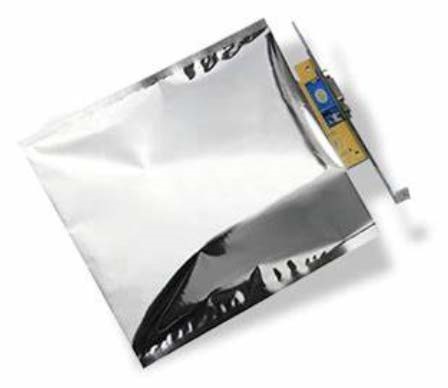 Средняя толщина: 0,079 мм + 0,004 ммВес в граммах: 78,4+3,9 г/м2Допустимое отклонение по размеру: +2,0%Допуск уплотнения: +2,0 ммОтклонение по торцевой поверхности: +2,0 ммВнешний вид: серебристо-белый цвет, без складок (морщин), без проколов, с небольшой выпуклостьюПоверхностное сопротивление: не менее 10∙1011 Ом (при относительной влажности ≥50%)Статическое экранирующее напряжение: ≤30 В (испытательное напряжение 1000 В)Усилие при горячем уплотнении: не более 20 Н/15 поставляются в упаковках по 100 штук